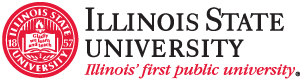 Date:		Friday, March 22, 2019
To:		Susan Kalter, Chairperson, Academic Senate 
From: 		Jean Standard, Chair of the University Curriculum Committee
RE:		Executive Summary for the following program deletionThe University Curriculum Committee approves the deletion of the undergraduate program in Athletic Training. Rationale submitted with the proposal:The Athletic Training Strategic Alliance, made up of the Commission on Accreditation of Athletic Training Education Programs (CAATE), Board of Certification (BOC), National Athletic Trainers’ Association (NATA), and NATA Research and Education Foundation, unanimously approved to change the professional degree in athletic training to the graduate level. Following the 2022-2023 academic year, all athletic training programs at the baccalaureate level in the United States must transition to the graduate level. This undergraduate program deletion is in response to the mandate from the Strategic Alliance, and following its implementation, will eliminate the undergraduate athletic training degree program.